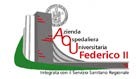 
MODULO DI ISCRIZIONE
Titolo del corso: Management del rischio infettivo: compiti e competenze del personale sanitario (DGRC  1715/2007)Data del corso: 30 novembre 2020
Orario: 14.00 – 17.00 
Sede del Corso: FAD su piattaforma Microsoft TeamsNome e Cognome:  	Qualifica	matricola  	Struttura: 	Edif. N.  	Tel. 	e-mail:  	Data 	Firma  	Il/la sottoscritto/a autorizza al trattamento dei dati personali, secondo quanto previsto Decreto legislativo n°101 del 2018 e General Data Protection Regulation, UE n. 2016/679.Firma   	